LISTA DE MATERIALES 2024BILINGUAL 130 hojas caballito1 block de papel afiche de color1 cascola vinílica chica para el aula1 cascola color chica2 gomas en barra grandes1 caja de marcadores gruesos x24 de buena calidad (GIOTTO o Faber Castell)2 marcadores flúo50 hojas de impresora A41 cuaderno de 96 hojas forrado en PVC naranja1 carpeta con elástico tamaño hoja garbanzo2 pomos de brillantina con goma1 lata para usar como portalápices (forrada a elección tamaño durazno)1 caja forradaLibros:  Give me Five 1- Student´s book y Activity book. 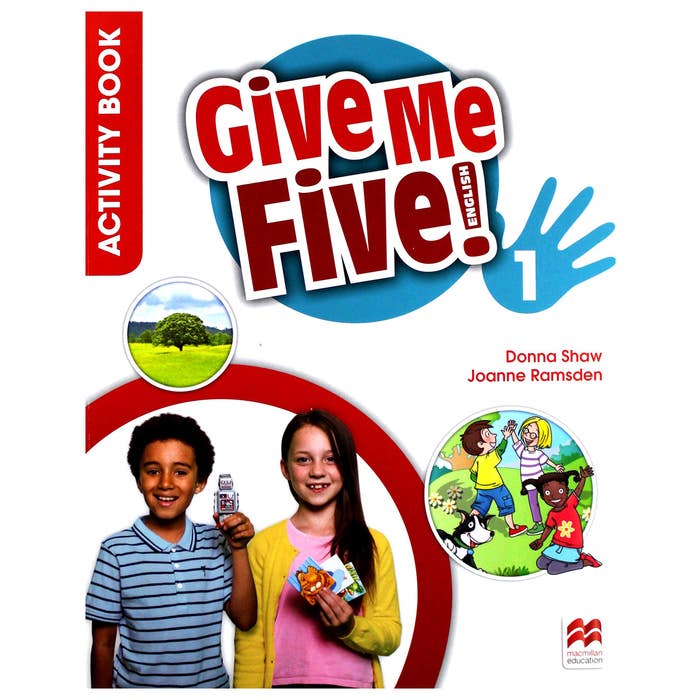 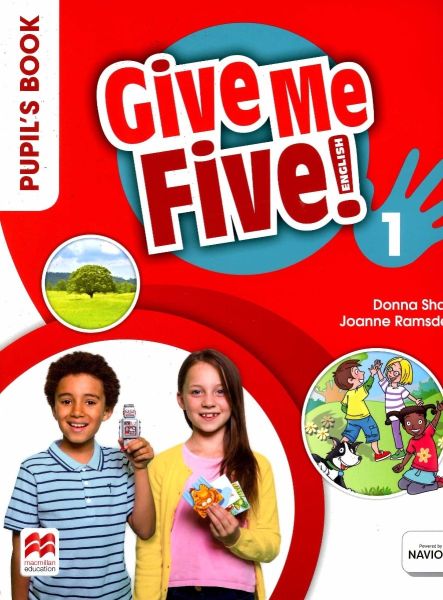 Es IMPORTANTE señalar que los libros contienen un código que habilita el registro y uso de la plataforma virtual por lo que no pueden ser usados previamente. Se recomienda instalar NAVIO en dispositivos con  4 GB de capacidad interna  y 2 GB de RAM. Del mismo modo es importante corroborar al momento de comprarlos que estén adquiriendo la última edición. Reader: Se confirma en febrero.NOTA: Traer los libros el primer día de clases forrados y con nombre en la tapa. Agradecemos enviar en una bolsa, separados del material de español y con nombre.